     ?АРАР			 	                                           ПОСТАНОВЛЕНИЕ    22  январь  2020 й. 	                    №  02                             22  января   2021 г.Об отмене постановления  №67 от 23.12.2016 г. «Об утверждении порядка формирования, утверждения и ведения планов-графиков закупок товаров, работ, услуг для обеспечения муниципальных нужд администрации сельского поселения  Абдуллинский сельсовет муниципального района Мечетлинский район Республики Башкортостан»        На основании Федерального закона от 1 мая 2019 года №71-ФЗ «О внесении изменений в  Федеральный закон «О контрактной системе в сфере закупок товаров, работ, услуг для обеспечения государственных и муниципальных нужд» статья 17 Федерального закона №44- ФЗ признана утратившей силу администрация сельского поселения Абдуллинский сельсовет муниципального района Мечетлинский район Республики Башкортостан постановляет:Отменить постановление администрации сельского поселения Абдуллинский сельсовет муниципального района  Мечетлинский район Республики Башкортостан №67 от 23.12.2016 г. «Об утверждении Порядка формирования, утверждения и ведения планов-графиков закупок товаров, работ, услуг для обеспечения муниципальных нужд администрации сельского поселения  Абдуллинский сельсовет муниципального района Мечетлинский район Республики Башкортостан».Обнародовать настоящее постановление путем размещения на официальном сайте и информационном стенде сельского поселения Абдуллинский сельсовет.Контроль за исполнением данного постановления оставляю за собой.	Глава  сельского поселения                                                                           Р.Г.НусратуллинБАШ?ОРТОСТАН РЕСПУБЛИКА№ЫМ»СЕТЛЕ РАЙОНЫМУНИЦИПАЛЬ РАЙОНЫНЫ*АБДУЛЛА АУЫЛСОВЕТЫ АУЫЛ БИЛ»М»№ЕХАКИМИ»ТЕ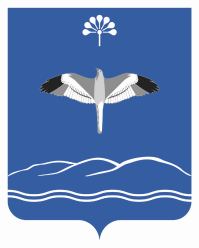 АДМИНИСТРАЦИЯСЕЛЬСКОГО ПОСЕЛЕНИЯАБДУЛЛИНСКИЙ СЕЛЬСОВЕТМУНИЦИПАЛЬНОГО РАЙОНАМЕЧЕТЛИНСКИЙ РАЙОНРЕСПУБЛИКА БАШКОРТОСТАН